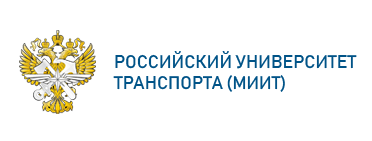 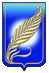 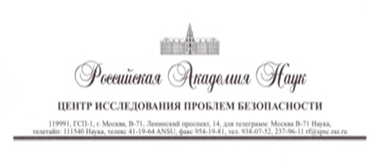 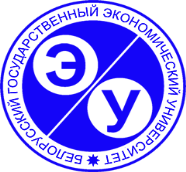 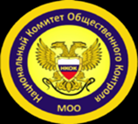 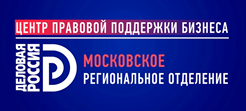 МИНИСТЕРСТВО ТРАНСПОРТА РОССИЙСКОЙ ФЕДЕРАЦИИФЕДЕРАЛЬНОЕ ГОСУДАРСТВЕННОЕ АВТОНОМНОЕ ОБРАЗОВАТЕЛЬНОЕУЧРЕЖДЕНИЕ ВЫСШЕГО ОБРАЗОВАНИЯ«РОССИЙСКИЙ УНИВЕРСИТЕТ ТРАНСПОРТА»(РУТ (МИИТ)MINISTRY OF TRANSPORT OF THE RUSSIAN FEDERATIONFEDERAL STATE AUTONOMOUS EDUCATIONALINSTITUTION OF HIGHER EDUCATION"RUSSIAN UNIVERSITY OF TRANSPORT"(RUTH ​​(MIIT)Общая информацияGeneral informationМеждународная научно-практическая конференция«Экологическая безопасность и транспорт: проблемы права»,приуроченная ко Дню эколога.(в смешанном формате – онлайн и оффлайн)3 июня 2022 года Начало в 11.30(в режиме в очном в Зале заседаний Ученого совета РУТ и в режиме удаленного доступа через платформу TZ – Телеком (Россия))International scientific and practical conference"Environmental safety and transport: problems of law",dedicated to the Day of the Ecologist.(in mixed format - online and offline)June 3, 2022для заметокЮРИДИЧЕСКИЙ ИНСТИТУТ_______________________________________________________Организаторы конференции:Conference organisers:Юридический институт ФГАОУ ВО «Российский университет транспорта» (МИИТ) (кафедра «Транспортное право») (Российская Федерация)Institute of Legal Studies of the Federal State Institution of Higher Education «Russian University of Transport» (Department of Transport Law) (Russian Federation)Белорусский государственный университет (Республика Беларусь)Belarusian State University (Republic of Belarus)Белорусский государственный экономический университет (Республика Беларусь)Belarusian State Economic University (Republic of Belarus)ФГБУН Центр исследования проблем безопасности РАН (Российская Федерация)Center for Security Studies of the Russian Academy of Sciences (Russian Federation)Сербская Ассоциация по уголовному праву: теория и практикаSerbian Association for criminal legal: theory and practice (Serbia)Высший инженерно-технологический институт - Эль-Обур, (Арабская Республика  Египет)Higher Institute of Engineering and Technology - El-Obour, Cairo - EgyptУниверситет Бельхадж-Бушайб, Айн-Темушент, (Алжирская Народная Демократическая Республика)Belhadj Bouchaib University Centre of Ain Témouchent, AlgeriaЮридический факультет - Университет Айн-Шамс, (Арабская Республика  Египет)Ain Shams University, Cairo - EgyptЦентр правовой поддержки бизнеса Московского регионального отделения Общероссийской общественной организации «Деловая Россия» (Российская Федерация)Business Observation Center of the Moscow Municipal Branch of the All-Russian Public Organization "Business Russia" (Russian Federation)Межрегиональная общественная организация «Национальный комитет общественного контроля» (Российская Федерация)Interregional Non-Governmental Organization «National Public Control Committee» (Russian Federation)Информационный партнер - журнал «Правовой альманах»Information partner - the journal "Legal Almanac"Оргкомитет конференции:The Conference Organizing Committee:Председатель – Землин Александр Игоревич, доктор юридических наук, профессор, заслуженный деятель науки Российской Федерации, заведующий кафедрой «Транспортное право» Юридического института ФГАОУ ВО «Российский университет транспорта (МИИТ)», научный руководитель направления «Транспортная безопасность» Научно-экспертного совета Центра исследования проблем безопасности Российской академии наук (Российская Федерация)Chairperson – Aleksandr I. Zemlin, Doctor of Law, Professor, Honored Scientist of the Russian Federation, Head of the Department of Transport Law of the Law Institute of the Federal State Autonomous Educational Institution of Higher Education "Russian University of Transport (MIIT)" security problems of the Russian Academy of Sciences (Russian Federation)Члены Оргкомитета:Members of the Committee:Аль Али Насер А Н –  кандидат юридических наук,  доцент кафедры «Морское право» Юридического института ФГАОУ ВО «Российский университет транспорта (МИИТ)» (Российская Федерация)Al Ali Naser – Candidate of Law, Associate Professor, Chair of Maritime Law, Law Institute of the Federal State Autonomous Educational Institution of Higher Education “Russian University of Transport (MIIT)” (Russian Federation)Багреева Елена Геннадиевна – доктор юридических наук, профессор, профессор Департамента международного и публичного права ФГБОУ ВО «Финансовый университет при Правительстве Российской Федерации» (Российская Федерация) Elena G. Bagreeva - Doctor of Law, Prof., Professor of the Department of Department of international and public law, Financial University under the Government of the Russian Federation (Russian Federation)Бондаренко Наталья Леонидовна - доктор юридических наук, профессор, заведующий кафедрой хозяйственного права юридического факультета Белорусского государственного университета (Республика Беларусь)Natalya L. Bondarenko - Doctor of Law, Professor, Head of the Department of Economic Law of the Faculty of Law of the Belarusian State University (Republic of Belarus)Землина Ольга Михайловна – кандидат юридических наук, доцент, Почетный работник высшего профессионального образования, доцент кафедры «Транспортное право» Юридического института ФГАОУ ВО «Российский университет транспорта (МИИТ)», член направления «Транспортная безопасность» - эксперт НЭС ЦИПБ РАН (Российская Федерация)Olga M. Zemlina -Candidate of Law, Honored Worker of Higher Professional Education of the Russian Federation, Associate Professor of the Department «Transport Law», Institute of Legal Studies, Federal State Institution of Higher Education «Russian University of Transport» (Russian Federation)Краузе Йохан - судья в отставке, адвокат, советник по правовым вопросам Генерального секретаря Международного комитета военной медицины (Южно-Африканская республика)Johan Crouse - Judge Emeritus, Attorney, Legal Adviser for Secretary-General of the International Committee of Military Medicine (Republic of South Africa)Лещов Геннадий Юрьевич - кандидат экономических наук, заместитель директора Юридического института ФГАОУ ВО «Российский университет транспорта (МИИТ)», заместитель председателя правления МОО «Национальный комитет общественного контроля», директор научно-исследовательского центра экспертиз на транспорте, доцент кафедры «Комплексная безопасность и специальные программы» ФГАОУ ВО «Российский университет транспорта (МИИТ)» (Российская Федерация)Leshchov Gennady Yurievich - Candidate of Economic Sciences, Deputy Director of the Law Institute of the Federal State Autonomous Educational Institution of Higher Education "Russian University of Transport (MIIT)", Deputy Chairman of the Board of the International Public Organization "National Committee for Public Control", Director of the Research Center for Expertise in Transport, Associate Professor of the Department of Integrated Security and Special programs" FGAOU HE "Russian University of Transport (MIIT)" (Russian Federation)Макарова Тамара Ивановна - доктор юридических наук, профессор, заведующий кафедрой экологического и аграрного права Белорусского государственного университета (БГУ) (Республика Беларусь)Makarova Tamara Ivanovna - Doctor of Law, Professor, Head of the Department of Environmental and Agrarian Law of the Belarusian State University (BSU) (Republic of Belarus)Мина Адель Захер – доктор, Юридический факультет - Университет Айн-Шамс, (Арабская Республика Египет)Dr. Mina Adel Zaher - Faculty of law - Ain Shams University (Egypt)Нашаат Эдвард – доктор, Институт Аль-Обур (Арабская Республика Египет)Dr. Nashaat Edward Nashed - Dean at Obour High Inistitut (Egypt)Салахова Валентина Борисовна - кандидат психологических наук, ученый секретарь ФГБУН «Центр исследования проблем безопасности РАН» (Российская Федерация)Salakhova Valentina Borisovna - PhD in Psychology, Scientific Secretary of the Center for Security Studies of the Russian Academy of Sciences (Russian Federation)Сингилевич Дмитрий Александрович - кандидат военных наук, доцент, заведующий кафедрой информационного права и цифровых коммуникаций Международного юридического института (Российская Федерация)Dmitry А. Singhilevich - Ph.D. in Military Sciences, Associate Professor, Department of Public Administration and Law, Moscow Polytechnic University, Deputy Head of the Expert Council of the State Duma Committee on Defense (Russian Federation)Станко Беатович, доктор юридических наук, профессор, Президент Сербской Ассоциации по уголовному праву: теория и практика (Сербия)StankoBejatovic, Doctor of Law, professor, President Serbian Association for Criminal Law and Criminology: Theory and Practice (Serbia)Телятицкая Татьяна Валерьевна – кандидат юридических наук, доцент, заведующий кафедрой международного частного права Белорусского государственного экономического университета (Республика Беларусь)Tatyana V. Telyatitskaya – PhD in Law, Associate Professor, Head of the Department of International Private Law of the Belarusian State Economic University (Republic of Belarus)Холиков Иван Владимирович -доктор юридических наук, профессор, профессор кафедры международного и европейского права Института законодательства и сравнительного правоведения при Правительстве Российской Федерации заместитель руководителя направления «Транспортная безопасность» Научно-экспертного совета Центра исследования проблем безопасности Российской академии наук (Российская Федерация);Ivan V. Kholikov - Doctor of Law, Professor, Professor of the Department of International and European Law, Institute of Legislation and Comparative Law under the Government of the Russian Federation, Deputy Head of the Transport Security Division of the Scientific Expert Council of the Center for Security Studies of the Russian Academy of Sciences (Russian Federation) Шейх Нассима – доктор, Юридический факультет - Университет Бельхадж-Бушайб, Айн-Темушент, (Алжирская Народная Демократическая Республика) Dr. Cheikh Nassima - Faculty of Law, University of Belhadj Bouchaib - Ain Temouchent, (Republique Algerienne Democratique et Populaire)Чеботарева Анна Александровна, доктор юридических наук, доцент, заведующий кафедрой «Административное право, экологическое право, информационное право» Юридического института ФГАОУ ВО «Российский университет транспорта (МИИТ)» (Российская Федерация)Chebotareva Anna Alexandrovna, Doctor of Law, Associate Professor, Head of the Department "All Law" of the Law Institute of the Federal State Autonomous Educational Institution of Higher Education "Russian University of Transport (MIIT)" (Russian Federation)Юсупов Мансур Равилович - кандидат юридических наук, профессор, председатель правления МОО «Национальный комитет общественного контроля»(Российская Федерация);Mansur R. Yusupov– Candidate of Law, Professor, Chairman of the Board of the Interregional Non-Governmental Organization «National Public Control Committee» (Russian Federation)Матвеева Мария Андреевна -кандидат юридических наук, доцент кафедры «Транспортное право» Юридического института ФГАОУ ВО «Российский университет транспорта (МИИТ)» - ученый секретарь (Российская Федерация);Maria А. Matveeva- Associate professor of the Department of Transport Law, Institute of Legal Studies, Federal State Institution of Higher Education «Russian University of Transport» (Russian Federation)Гоц Евгения Валентиновна – старший преподаватель кафедры «Транспортное право» Юридического института ФГАОУ ВО «Российский университет транспорта (МИИТ)» - технический секретарь (Российская Федерация)Evgeniya V. Gots -Lecture rof the Department «Transport Law», Institute of Legal Studies, Federal State Institution of Higher Education «Russian University of Transport» (Russian Federation)Контактный адрес: E-mail: kafedratp@mail.ruНаучно-экспертный совет конференции:Председатель – Землин Александр Игоревич, доктор юридических наук, профессор, заслуженный деятель науки Российской Федерации, заведующий кафедрой «Транспортное право» Юридического института ФГАОУ ВО «Российский университет транспорта (МИИТ)», научный руководитель направления «Транспортная безопасность» Научно-экспертного совета Центра исследования проблем безопасности Российской академии наук (Российская Федерация)Chairperson – Aleksandr I. Zemlin, Doctor of Law, Professor, Honored Scientist of the Russian Federation, Head of the Department of Transport Law of the Law Institute of the Federal State Autonomous Educational Institution of Higher Education "Russian University of Transport (MIIT)" security problems of the Russian Academy of Sciences (Russian Federation)Члены Оргкомитета:Members of the Committee:Багреева Елена Геннадиевна – доктор юридических наук, профессор, профессор Департамента международного и публичного права ФГБОУ ВО «Финансовый университет при Правительстве Российской Федерации» (Российская Федерация) Elena G. Bagreeva - Doctor of Law, Prof., Professor of the Department of Department of international and public law, Financial University under the Government of the Russian Federation (Russian Federation)Беланович Дмитрий Михайлович — министр природных ресурсов, лесного хозяйства и экологии Пермского края (Российская Федерация)Belanovich Dmitry Mikhailovich - Minister of Natural Resources, Forestry and Ecology of the Perm Territory (Russian Federation)Бондаренко Наталья Леонидовна - доктор юридических наук, профессор, заведующий кафедрой хозяйственного права юридического факультета Белорусского государственного университета (Республика Беларусь)Natalya L. Bondarenko - Doctor of Law, Professor, Head of the Department of Economic Law of the Faculty of Law of the Belarusian State University (Republic of Belarus)Землина Ольга Михайловна – кандидат юридических наук, доцент, Почетный работник высшего профессионального образования, доцент кафедры «Транспортное право» Юридического института ФГАОУ ВО «Российский университет транспорта (МИИТ)», член направления «Транспортная безопасность» - эксперт НЭС ЦИПБ РАН (Российская Федерация)Olga M. Zemlina - Candidate of Law, Honored Worker of Higher Professional Education of the Russian Federation, Associate Professor of the Department «Transport Law», Institute of Legal Studies, Federal State Institution of Higher Education «Russian University of Transport» (Russian Federation)Липунов Валерий Иванович - кандидат юридических наук, доцент кафедры «Транспортное право» Юридического института ФГАОУ ВО «Российский университет транспорта (МИИТ)», исполнительный директор Ассоциации юридических вузов Lipunov Valery I.  - PhD in Law, Associate Professor of the Department of Transport Law of the Law Institute of the Federal State Autonomous Educational Institution of Higher Education "Russian University of Transport (MIIT)", Executive Director of the Association of Law SchoolsСалахова Валентина Борисовна - кандидат психологических наук, ученый секретарь ФГБУН «Центр исследования проблем безопасности РАН» (Российская Федерация)Salakhova Valentina B. - PhD in Psychology, Scientific Secretary of the Center for Security Studies of the Russian Academy of Sciences (Russian Federation)Матвеева Мария Андреевна - кандидат юридических наук, доцент кафедры «Транспортное право» Юридического института ФГАОУ ВО «Российский университет транспорта (МИИТ)» - ученый секретарь (Российская Федерация)Maria А. Matveeva - Associate professor of the Department of Transport Law, Institute of Legal Studies, Federal State Institution of Higher Education «Russian University of Transport» (Russian Federation)Гоц Евгения Валентиновна – старший преподаватель кафедры «Транспортное право» Юридического института ФГАОУ ВО «Российский университет транспорта (МИИТ)» - технический секретарь (Российская Федерация)Evgeniya V. Gots - Lecture rof the Department «Transport Law», Institute of Legal Studies, Federal State Institution of Higher Education «Russian University of Transport» (Russian Federation)Контактный адрес: E-mail: kafedratp@mail.ruМодератор конференции:Conference moderator:Землин Александр Игоревич - доктор юридических наук, профессор, заслуженный деятель науки Российской Федерации, заведующий кафедрой «Транспортное право» Юридического института ФГАОУ ВО «Российский университет транспорта (МИИТ)» (Российская Федерация)Aleksandr I. Zemlin, Doctor of Law, Professor, Honoured Worker of Science of the Russian Federation, Head of the Department «Transport Law», Institute of Legal Studies, Federal State Institution of Higher Education «Russian University of Transport» (Russian Federation)Контактный адрес: kafedratp@mail.ruE-mail: kafedratp@mail.ruПленарная часть конференцииPLENARY SESSIONОткрытие конференцииConference openingСавин Александр Владимирович – доктор технических наук, доцент, проректор ФГАОУ ВО «Российский университет транспорта (МИИТ)» (Российская Федерация)Приветственное слово участникамWelcome speech to the participantsНестеров Евгений Александрович - кандидат юридических наук, директор Юридического института ФГАОУ ВО «Российский университет транспорта (МИИТ)» (Российская Федерация)Приветственное слово участникам Welcome speech to the participantsОткрытие конференцииConference openingдокладчикTHESPEAKERЗемлин Александр Игоревич -доктор юридических наук, профессор, заслуженный деятель науки Российской Федерации, заведующий кафедрой «Транспортное право» Юридического института ФГАОУ ВО «Российский университет транспорта (МИИТ)» (Российская Федерация)О направлениях совершенствования системы экологического просвещения и образования в РУТAleksandr I. Zemlin, Doctor of Law, Professor, Honoured Worker of Science of the Russian Federation, Head of the Department«Transport Law», Institute of Legal Studies, Federal State Institution of Higher Education «Russian University of Transport» (Russian  Federation)  On the directions of improving the system of environmental awareness and education in the RUTЛещов Геннадий Юрьевич - кандидат экономических наук, заместитель директора Юридического института ФГАОУ ВО «Российский университет транспорта (МИИТ)», заместитель председателя правления МОО «Национальный комитет общественного контроля», директор научно-исследовательского центра экспертиз на транспорте, доцент кафедры «Комплексная безопасность и специальные программы» ФГАОУ ВО «Российский университет транспорта (МИИТ)» (Российская Федерация)Проблемные вопросы экспертной оценки безопасности объектов транспортной инфраструктуры: опыт работы и перспективыGennady Y. Leschov - сandidate of Economic Sciences, Deputy Director of the Law Institute of the Federal State Autonomous Educational Institution of Higher Education "Russian University of Transport (MIIT)", Deputy Chairman of the Board of the International Public Organization "National Committee for Public Control", Director of the Research Center for Expertise in Transport, Associate Professor of the Department of Integrated Security and Special programs" FGAOU HE "Russian University of Transport (MIIT)" (Russian Federation)Problematic issues of expert assessment of the safety of transport infrastructure facilities: work experience and prospectsХоликов Иван Владимирович - доктор юридических наук, профессор, профессор кафедры международного и европейского права Института законодательства и сравнительного правоведения при Правительстве Российской Федерации заместитель руководителя направления «Транспортная безопасность» Научно-экспертного совета Центра исследования проблем безопасности Российской академии наукЭкологическая безопасность на транспорте в условиях эпидемий и пандемийIvan V. Kholikov -Doctor of Law, Professor, Professor of the Department of International and European Law, Institute of Legislation and Comparative Law under the Government of the Russian Federation, Deputy Head of the Transport Security Division of the Scientific Expert Council of the Center for Security Studies of the Russian Academy of SciencesEnvironmental safety in transport in the context of epidemics and pandemicsКраузе Йохан - судья в отставке, адвокат, советник по правовым вопросам Генерального секретаря Международного комитета военной медицины (Южно-Африканская республика)Государственная политика в области формирования средств индивидуальной защиты в ЮАРJohan Crouse - Judge Emeritus, Attorney, Legal Adviser for Secretary-General of the International Committee of Military Medicine (Republic of South Africa)State policy in the field of formation of personal protective equipmentБагреева Елена Геннадиевна – доктор юридических наук, профессор, профессор Департамента международного и публичного права ФГБОУ ВО «Финансовый университет при Правительстве Российской Федерации» (Российская Федерация)Мантарова Анна Иванова — доктор социологических наук, профессор, заведующая кафедрой «Социальный контроль, отклонения и конфликты» Института философии и социологии Болгарской Академии наук (Республика Болгария)Правовая культура и социальный контроль в обеспечении экологической безопасности на транспортеElena G. Bagreeva -Doctor of Law, Prof., Professor of the Department of international and public law, Financial University under the Government of the Russian Federation (Russian Federation)Anna I.Mantarova - Doctor of Sociology, Professor, Head of the Department of Social Control, Deviations and Conflicts, Institute of Philosophy and Sociology of the Bulgarian Academy of Sciences (Republic of Bulgaria)Legal culture and social control in ensuring environmental safety in transportИвакин Виктор Иванович, кандидат юридических наук, доцент, доцент кафедры «Административное право, экологическое право, информационное право» Юридического института ФГАОУ ВО «Российский университет транспорта (МИИТ)» (Российская Федерация)Значение экологического мониторинга на транспорте: системно-правовой анализ Хотько Ольга Александровна – кандидат юридических наук, доцент, доцент кафедры экологического и аграрного права Белорусского государственного университета (БГУ) (Республика Беларусь)Теоретико-правовые основы обеспечения экологической безопасности при осуществлении транспортной деятельности на международном уровне и в свете взаимодействия государств-членов ЕАЭСKhotko Olga Aleksandrovna – PhD in Law, Associate Professor, Associate Professor of the Department of Environmental and Agrarian Law of the Belarusian State University (BSU) (Republic of Belarus)Theoretical and legal foundations for ensuring environmental safety in the implementation of transport activities at the international level and in the light of interaction between the EAEU member statesВасильева Оксана Николаевна – доцент, кандидат юридических наук, доцент Департамента правового регулирования экономической деятельности Финансового университета при Правительстве РФМитрович Божидар — доктор юридических наук, адвокат международного права (Республика Сербия)Правовые и организационные основы системы обеспечения экологической безопасности на транспортеOksana N. Vasilyeva - Associate Professor, Candidate of Law, Associate Professor of the Department of Legal Regulation of Economic Activities of the Financial University under the Government of the Russian FederationBozhidar Mitrovich - Doctor of Law, Lawyer of International Law (Republic of Serbia)Legal and organizational foundations of the system for ensuring environmental safety in transportСалахова Валентина Борисовна - кандидат психологических наук, ученый секретарь ФГБУН «Центр исследования проблем безопасности РАН» (Российская Федерация)Проблемы взаимодействия научных организаций с государственными органами по вопросам обеспечения экологической безопасности на транспортеValentina B. Salakhova - PhD in Psychology, Scientific Secretary of the Center for Security Studies of the Russian Academy of Sciences (Russian Federation)Problems of interaction between scientific organizations and government agencies on issues of ensuring environmental safety in transportЛипунов Валерий Иванович - кандидат юридических наук, доцент кафедры «Транспортное право» Юридического института ФГАОУ ВО «Российский университет транспорта (МИИТ)», исполнительный директор Ассоциации юридических вузов (Российская Федерация)О задачах по формированию экологических знанию у студентов, обучающихся по направлению «Юриспруденция»  Рудакова Елена Николаевна - доктор политических наук, доцент, заведующий кафедрой «Таможенное право и организация таможенного дела» Юридического института ФГАОУ ВО «Российский университет транспорта (МИИТ)» (Российская Федерация)Роль таможенных органов в обеспечении экологической безопасностиElena N. Rudakova -Doctor of Political Science, Associate Professor, Head of the Department «Customs Law and Organization of Customs Affairs», Institute of Legal Studies, Federal State Institution of Higher Education «Russian University of Transport» (Russian Federation)The role of customs authorities in ensuring environmental safetyМилованова Марина Михайловна - кандидат юридических наук, доцент Московского государственного юридического университета им. О.Е. КутафинаОб использовании технических средств обеспечения транспортной безопасности при проведении досмотровых процедурMarina M. Milovanova -  Candidate of Legal Sciences, Associate Professor of the Moscow State Law University named after M.V. O.E. KutafinaOn the use of technical means of ensuring transport security during inspection proceduresМельникова Юлия Владимировна – кандидат юридических наук, доцент кафедры «Транспортное право» Юридического института ФГАОУ ВО «Российский университет транспорта (МИИТ)», член направления «Транспортная безопасность» - эксперт НЭС ЦИПБ РАН (Российская Федерация)Вопросы правового обеспечения глобальной экологической безопасности в современных условияхMelnikova Yuliya Vladimirovna – PhD in Law, Associate Professor of the Transport Law Department of the Law Institute of the Federal State Autonomous Educational Institution of Higher Education “Russian University of Transport (MIIT)”, member of the “Transport Security” direction - expert of the NES CIPB RAS (Russian Federation)Issues of legal support of global environmental security in modern conditionsХарламова Юлия Александровна - доктор политических наук, доцент, профессор кафедры «Транспортное право» Юридического института ФГАОУ ВО «Российский университет транспорта (МИИТ)», член направления «Транспортная безопасность» - эксперт НЭС ЦИПБ РАН (Российская Федерация)Экологическая безопасность и транспорт: политико-правовые аспектыYuliya A. Kharlamova - Doctor of Political Science, Associate Professor, Professor of the Department «Transport Law», Institute of Legal Studies, Federal State Institution of Higher Education «Russian University of Transport» (Russian Federation)Environmental safety and transport: political and legal aspectsПодведение итогов конкурса студенческого и детского плаката «Транспорт = Экология»Summing up the results of the student and children's poster competition "Transport = Ecology"Информация: член жюри конкурса студенческого и детского плаката «Транспорт = Экология» Холиков Иван Владимирович -доктор юридических наук, профессор, профессор кафедры международного и европейского права Института законодательства и сравнительного правоведения при Правительстве Российской Федерации заместитель руководителя направления «Транспортная безопасность» Научно-экспертного совета Центра исследования проблем безопасности Российской академии наук Information:member of the jury of the student and children's poster competition "Transport = Ecology" Kholikov Ivan Vladimirovich - Doctor of Law, Professor, Professor of the Department of International and European Law of the Institute of Legislation and Comparative Law under the Government of the Russian Federation Deputy Head of the "Transport Security" Department of the Research and Expert Council of the Research Center security problems of the Russian Academy of SciencesИнформация: секретарь жюри конкурса студенческого и детского плаката «Транспорт = Экология» Гоц Евгения Валентиновна – старший преподаватель кафедры «Транспортное право» Юридического института ФГАОУ ВО «Российский университет транспорта (МИИТ)» Information:secretary of the jury of the competition of student and children's posters "Transport = Ecology" Gots Evgenia Valentinovna - senior lecturer of the department "Transport Law" of the Law Institute of the Federal State Autonomous Educational Institution of Higher Education "Russian University of Transport (MIIT)"